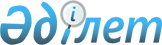 О проекте Закона Республики Казахстан "О внесении дополнений в Закон Республики Казахстан "О государственных наградах Республики Казахстан"Постановление Правительства Республики Казахстан от 28 декабря 2000 года N 1918     Правительство Республики Казахстан постановляет:     Внести на рассмотрение Мажилиса Парламента Республики Казахстан  проект Закона Республики Казахстан "О внесении дополнений в Закон Республики Казахстан  Z952676_  "О государственных наградах Республики Казахстан".     Первый заместитель     Премьер-Министра      Республики Казахстан                                                          Проект                          Закон Республики Казахстан             "О внесении дополнений в Закон Республики Казахстан              "О государственных наградах Республики Казахстан" 



 

       Статья 1. Внести в Закон Республики Казахстан от 12 декабря 1995 г. Z952676_ "О государственных наградах Республики Казахстан" (Ведомости Верховного Совета Республики Казахстан, 1995 г., N 23, ст. 143; Ведомости Парламента Республики Казахстан, 1996 г., N 18, ст. 366; 1997 г., N 7, ст. 79; N 12, ст. 184; 1999 г., N 8, ст. 247; N 21, ст. 782) следующие изменения и дополнения: 

      статью 11 дополнить абзацем третьим следующего содержания: 

      " - "Казакстан Республикасынын Тунгыш Президентi Нурсултан Назарбаев" (Первый Президент Республики Казахстан Нурсултан Назарбаев)"; 

      дополнить статьей 12-2 следующего содержания: 

      "Статья 12-2. Орденом "Казакстан Республикасынын Тунгыш Президентi Нурсултан Назарбаев" награждаются граждане Республики Казахстан за особые заслуги в государственной и общественной деятельности, способствующей становлению, процветанию и славе Республики Казахстан. 

      Орденом "Казакстан Республикасынын Тунгыш Президентi Нурсултан Назарбаев" за особые заслуги перед Республикой Казахстан могут быть награждены главы и руководители правительств зарубежных государств."; 

      дополнить статьей 34-1 следующего содержания:      "Статья 34-1. О награждении граждан, удостоенных знаков высшей степени отличия, орденом "Отан" либо орденом "Казакстан Республикасынын Тунгыш Президентi Нурсултан Назарбаев" производится запись в Книге Славы Республики Казахстан, учреждаемой Правительством Республики Казахстан.".     Статья 2. Настоящий Закон вводится в действие с 1 января 2001 года.     Президент  Республики Казахстан           (Специалисты: Склярова И.В.,              Цай Л.Г.)     (Специалисты: Склярова И.В.,              Цай Л.Г.)     
					© 2012. РГП на ПХВ «Институт законодательства и правовой информации Республики Казахстан» Министерства юстиции Республики Казахстан
				